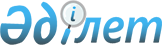 “Кандидаттарға сайлаушылармен кездесу үшін шарттық негізде үй-жайлар беру туралы” Жалағаш ауданы әкімдігінің 2016 жылғы 22 қаңтардағы №10 қаулысына өзгеріс енгізу туралы
					
			Күшін жойған
			
			
		
					Қызылорда облысы Жалағаш ауданы әкімдігінің 2017 жылғы 29 мамырдағы № 101 қаулысы. Қызылорда облысының Әділет департаментінде 2017 жылғы 22 маусымда № 5882 болып тіркелді. Күші жойылды - Қызылорда облысы Жалағаш ауданы әкімдігінің 2021 жылғы 10 тамыздағы № 151 қаулысымен
      Ескерту. Күші жойылды - Қызылорда облысы Жалағаш ауданы әкімдігінің 10.08.2021 № 151 қаулысымен (алғашқы ресми жарияланған күнінен бастап қолданысқа енгізіледі).
      “Қазақстан Республикасындағы жергілікті мемлекеттік басқару және өзін-өзі басқару туралы” Қазақстан Республикасының 2001 жылғы 23 қаңтардағы Заңына сәйкес Жалағаш ауданының әкімдігі ҚАУЛЫ ЕТЕДІ:
      1. “Кандидаттарға сайлаушылармен кездесу үшін шарттық негізде үй-жайлар беру туралы” Жалағаш ауданы әкімдігінің 2016 жылғы 22 қаңтардағы № 10 қаулысына (нормативтік құқықтық актілерді мемлекеттік тіркеу тізілімінде № 5334 болып тіркелген, 2016 жылы 10 ақпанда “Жалағаш жаршысы” газетінде және 2016 жылы 17 наурызда “Әділет” ақпараттық-құқықтық жүйесінде жарияланған) мынадай өзгеріс енгізілсін:
      көрсетілген қаулының қосымшасы осы қаулының қосымшасына сәйкес жаңа редакцияда жазылсын.
      2. Осы қаулы алғашқы ресми жарияланған күнінен бастап қолданысқа енгізіледі. Кандидаттарға сайлаушылармен кездесуі үшін шарттық негізде берілетін үй-жайлар
					© 2012. Қазақстан Республикасы Әділет министрлігінің «Қазақстан Республикасының Заңнама және құқықтық ақпарат институты» ШЖҚ РМК
				
      Жалағаш ауданының әкімі

Т. Дүйсебаев
Жалағаш ауданы әкімдігінің2017 жылғы 29 мамырдағы № 101 қаулысына қосымшаЖалағаш ауданы әкімдігінің2016 жылғы 22 қаңтардағы№ 10 қаулысына қосымша
№
Елді мекеннің атау
Кездесу үшін үй-жайлар
1
2
3
1
Жалағаш кенті
Желтоқсан көшесі №7 мекен-жайда орналасқан “Жалағаш аудандық мәдениет және тілдерді дамыту бөлімінің Қонысбек Қазантаев атындағы Мәдениет үйі” коммуналдық мемлекеттік қазыналық кәсіпорынның акт залы
2
Жалағаш кенті
А.Ізтілеуова көшесі №18 мекен-жайда орналасқан “Жалағаш аудандық білім бөлімінің Темірбек Жүргенов атындағы №123 мектеп-лицей” коммуналдық мемлекеттік мекемесінің акт залы
3
Ақсу ауылдық округінің Ақсу ауылы
Т.Елеусинов көшесі №14 мекен-жайда орналасқан “Жалағаш аудандық білім бөлімінің №116 орта мектебі” коммуналдық мемлекеттік мекемесінің акт залы
4
М.Шәменов ауылдық округінің М.Шәменов ауылы
Бұқарбай батыр көшесі №2 мекен-жайда орналасқан “Жалағаш аудандық білім бөлімінің Әбдрашит Бердаулетов атындағы №34 орта мектебі” коммуналдық мемлекеттік мекемесінің акт залы
5
Қаракеткен ауылдық округінің Қаракеткен ауылы
Игілік көшесі №8 мекен-жайда орналасқан “Қаракеткен ауылдық округі әкімі аппаратының Қаракеткен ауылдық клубы” коммуналдық мемлекеттік қазыналық кәсіпорынның акт залы
6
Қаракеткен ауылдық округінің Далдабай ауылы
Далдабай көшесі №49 мекен-жайда орналасқан “Жалағаш аудандық білім бөлімінің №115 негізгі мектебі” коммуналдық мемлекеттік мекемесінің акт залы
7
Бұқарбай батыр ауылдық округінің Бұқарбай батыр ауылы
Бұқарбай батыр көшесі №21 мекен-жайда орналасқан “Бұқарбай батыр ауылдық округі әкімі аппаратының Бұқарбай батыр ауылдық мәдениет Үйі” коммуналдық мемлекеттік қазыналық кәсіпорынның акт залы
8
Аққұм ауылдық округінің Аққұм ауылы
Б.Ақдаулетов көшесі №7А мекен-жайда орналасқан “Аққұм ауылдық округі әкімі аппаратының Аққұм ауылдық клубы” коммуналдық мемлекеттік қазыналық кәсіпорынның акт залы
9
Таң ауылдық округінің Таң ауылы
Орынбай жырау көшесі №12 мекен-жайда орналасқан “Таң ауылдық округі әкімі аппаратының Таң ауылдық мәдениет Үйі” коммуналдық мемлекеттік қазыналық кәсіпорынның акт залы
10
Еңбек ауылдық округінің Еңбек ауылы
Т.Дауытбаев көшесі №5 мекен-жайда орналасқан “Еңбек ауылдық округі әкімі аппаратының Аққошқар ауылдық мәдениет Үйі” коммуналдық мемлекеттік қазыналық кәсіпорынның акт залы
11
Аламесек ауылдық округінің Ақарық ауылы
К.Әбішев көшесі №26 мекен-жайда орналасқан, “Аламесек ауылдық округі әкімі аппаратының Ақарық ауылдық мәдениет Үйі” коммуналдық мемлекеттік қазыналық кәсіпорынның акт залы
12
Жаңадария ауылдық округінің Жаңадария ауылы
Достық көшесі №20 мекен-жайда орналасқан “Жалағаш аудандық білім бөлімінің №203 орта мектебі” коммуналдық мемлекеттік мекемесінің акт залы
13
Мырзабай ахун ауылдық округінің Мырзабай ахун ауылы
Ә.Жүргенбаев көшесі №28 мекен-жайда орналасқан “Жалағаш аудандық білім бөлімінің №122 орта мектебі” коммуналдық мемлекеттік мекемесінің акт залы
14
Мәдениет ауылдық округінің Мәдениет ауылы
Мектеп көшесі №61 мекен-жайда орналасқан “Жалағаш аудандық білім бөлімінің №32 Ілияс Қабылов атындағы мектеп-лицей” коммуналдық мемлекеттік мекемесінің акт залы
15
Мақпалкөл ауылдық округінің Темірбек Жүргенов атындағы ауылы
Ә.Оңалбаев көшесі №38 мекен-жайда орналасқан “Мақпалкөл ауылдық округі әкімі аппаратының Темірбек Жүргенов ауылдық мәдениет Үйі” коммуналдық мемлекеттік қазыналық кәсіпорынның акт залы
16
Жаңаталап ауылдық округінің Жаңаталап ауылы
Ә.Қожабаев көшесі №23 мекен-жайда орналасқан “Жалағаш аудандық білім бөлімінің №119 орта мектебі” коммуналдық мемлекеттік мекемесінің акт залы
17
Аққыр ауылдық округінің Аққыр ауылы
Н.Таспенов көшесі №4 мекен-жайда орналасқан “Жалағаш аудандық білім бөлімінің №188 орта мектебі” коммуналдық мемлекеттік мекемесінің акт залы